We wish to request for access to be revoked for the following staff members from viewing the documents in the IDMS: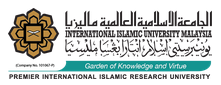 MANAGEMENT SERVICES DIVISIONIDMS REQUEST FORM TO REVOKE USER ACCESS(Kindly submit this form to the Data & Records Management Unit, MSD)IDMS REQUEST FORM TO REVOKE USER ACCESS(Kindly submit this form to the Data & Records Management Unit, MSD)Staff NumberNameStart DateReason…………………………………………….………Signature & Official Stamp of the KCDIO Records Liaison OfficerDate :…………….…………………………………………….Signature & Official Stamp of the Dean / DirectorDate :…………….…………………………………………….Signature & Official Stamp of the Dean / DirectorDate :FOR MSD USE ONLYFOR MSD USE ONLYFOR MSD USE ONLYRecommendation by DRMU, MSD…………………………………………….…………Signature & Official Stamp of the IDMS Functional Assistant ManagerDate :Recommendation by DRMU, MSD…………………………………………….…………Signature & Official Stamp of the IDMS Functional Assistant ManagerDate :Recommendation by DRMU, MSD…………………………………………….…………Signature & Official Stamp of the IDMS Functional ManagerDate :